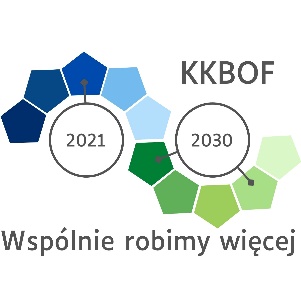 Formularz zgłaszania wniosków, uwag i opinii do projektu „Strategii rozwoju ponadlokalnego dla Koszalińsko-Kołobrzesko-Białogardzkiego Obszaru Funkcjonalnego na lata 2021-2030 wraz z załącznikiem Plan Zrównoważonej Mobilności Miejskiej dla Koszalińsko-Kołobrzesko-Białogardzkiego Obszaru Funkcjonalnego na lata 2021-2030”.Uwagi do projektu:  „Strategii rozwoju ponadlokalnego dla Koszalińsko-Kołobrzesko-Białogardzkiego Obszaru Funkcjonalnego na lata 2021-2030” i załącznika „Plan Zrównoważonej Mobilności Miejskiej dla Koszalińsko-Kołobrzesko-Białogardzkiego Obszaru Funkcjonalnego na lata 2021-2030”Podmiot zgłaszający*:
Osoba fizycznaPodmiot prawny: ……………………………………………………………………………(nazwa, adres )………………………………………………………………………………………………………*zaznać odpowiednieLp.Część dokumentu, do którego odnosi się uwaga, postulat, propozycja (tytuł rozdziału,             nr podrozdziału, nr strony). Treść uwagi/ propozycja zapisuUzasadnienie uwagi/propozycji